Langloan Nursery Class25/03/20Read the story of Goldilocks and the Three Bears.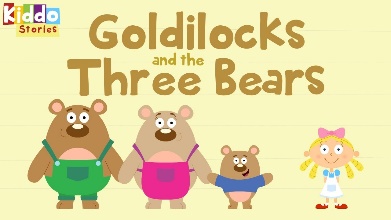 As you read the book, help your child to use the pictures to try and say what is happening in the story.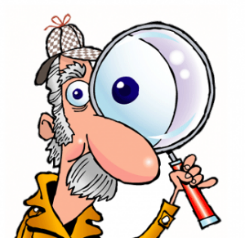 Play a game of I Spy using the pictures in the story.Draw a picture of your favourite part of the story.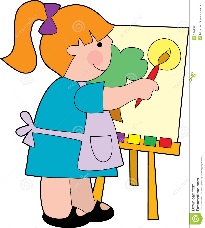 Can you find things at home that are different sizes i.e. chairs, bowls, spoons and beds.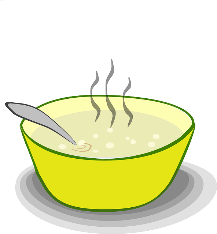 Make a number line together.Help your child count forwards using the number line.Clap, stamp or shout as you go.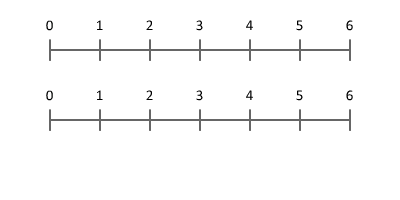 